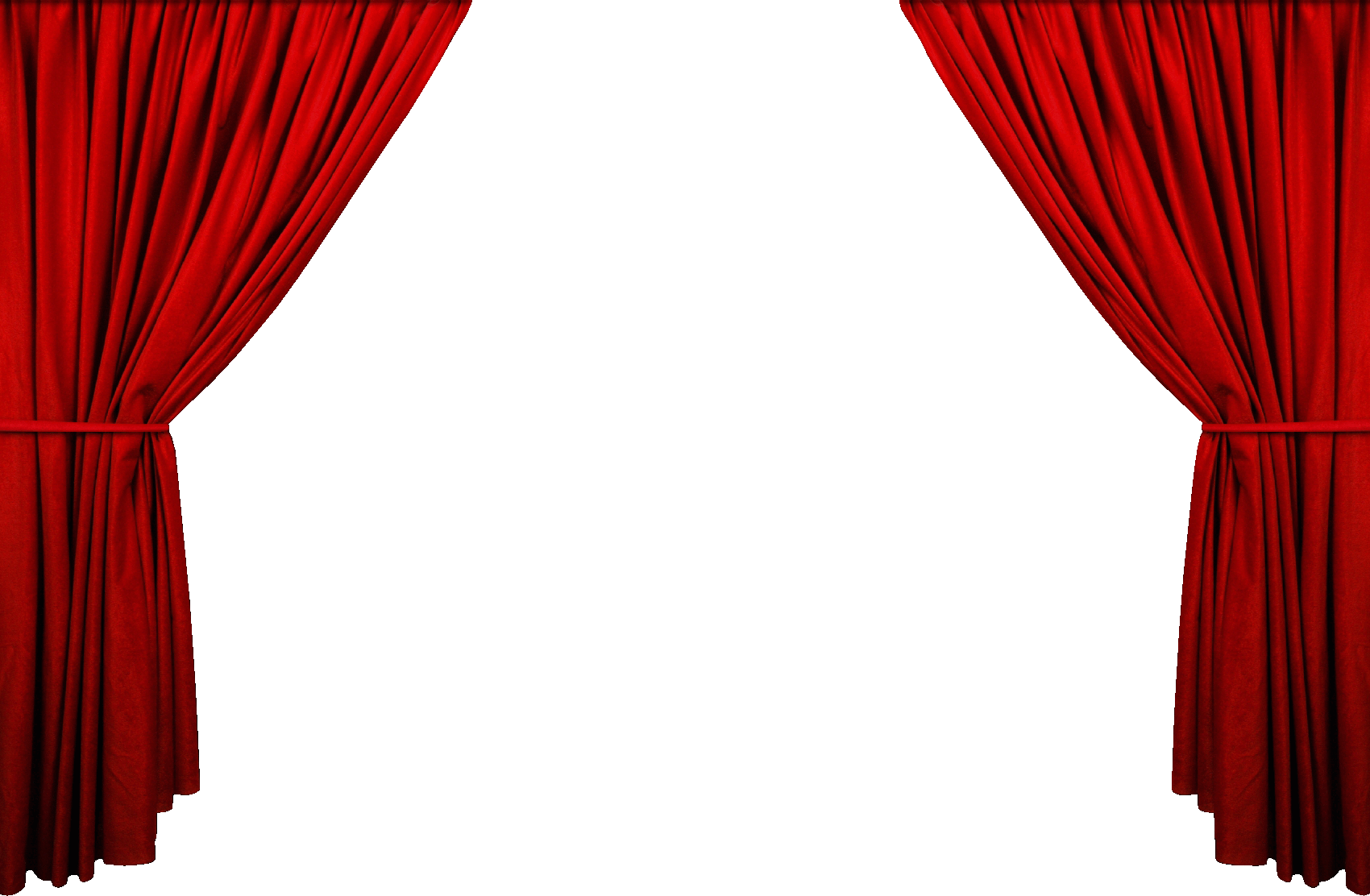 Ihr Auftritt bitte! Als TrainerIn im RampenlichtSusanne Hölzl, MAZÜNDHÖLZL e.U. |Unternehmensberatung | Training | Biografiearbeit | GEHsprächewww.zuendhoelzl.at | 0043 650 5156 000 | susanne.hoelzl@zuendhoelzl.atZündhölzl’sches Seminarhäuschen: Dreimühlen 6 | 5114 Göming | ÖsterreichIhr Auftritt bitte!Für Ihren Erfolg als TrainerIn brauchen Sie:einen klaren Auftritt: Körpersprache, Stimme, Ausdruckeine eindrucksvolle Wirksamkeit: Gelassenheit, Authentizität, Präsenzein souveränes Selbstverkaufskönnen: Selbstwert, Wertschätzung, VerhandlungsstrategieDas Train the Trainer Seminar im Zündhölzl’schen Seminarhäuschen in Göming macht Sie fit für sicheres Auftreten und gutes Selbstmarketing. In der Gruppe reflektieren Sie Ihren persönlichen Stil und bekommen praktisches Handwerkszeug für Ihre Wirksamkeit. Sie bekommen Tipps und Tricks, wie Sie Stress reduzieren und heikle Situationen souverän meistern können.Einige Programmpunkte:Atmung, Stimme & Artikulation spielerisch einsetzenSelbstüberzeugungsarbeit leisten & Wirkung erzielenTheorie & Praxis zum SelbstverkaufskönnenRollenklarheit als TrainerIn erwerben‚Ernstfälle‘ ausprobieren & kollegiales Feedback bekommenJetzt anmelden und erleben, wie viel Freude es macht, wenn Sie eindrucksvoll und selbstsicher Ihr Thema auf die Bühne bringen! Ich freue mich auf Ihre/Deine Anmeldung und ein baldiges lustvolles miteinander arbeiten und voneinander lernen! Termine zur Auswahl  3.-4.Mai 2019Seminarzeiten: Freitag 14:00 - 21:00 | Samstag: 9:00 - 17:00 Uhr24.-25.September 2019Seminarzeiten: Freitag 14:00 - 21:00 | Samstag: 9:00 - 17:00 Uhr19.-21.November 2019Seminarzeiten: Di  14:00 - 21:00 | Mi  9:00 - 18:00 Uhr | Do 9:00 – 13:00Info & Anmeldung susanne.hoelzl@zuendhoelzl.at | 0043 650 5156 000Seminarort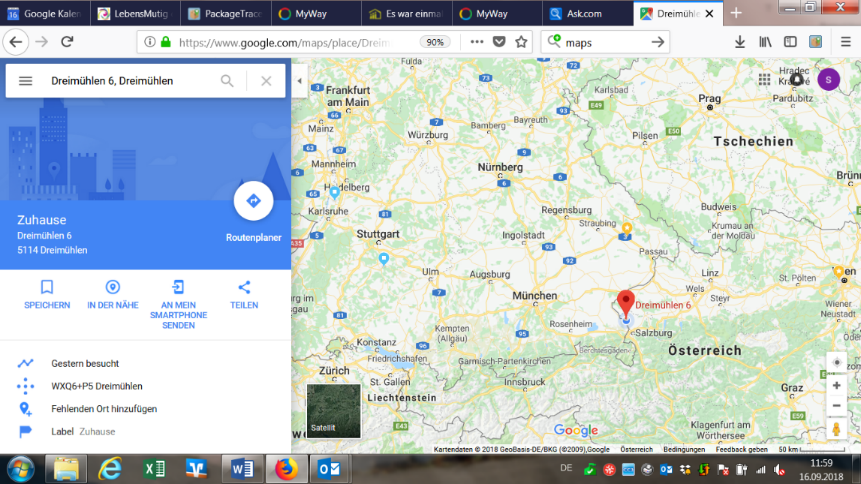 ZÜNDHÖLZL’sches SeminarhäuschenDreimühlen 6 | 5114 Göming | ÖsterreichGruppengröße6 - 8 TeilnehmerInnen An Kosten fallen anAnreise, Nächtigung & Verpflegung & ein Anerkennungsbeitrag für mich entsprechend deiner Zufriedenheit mit dem Seminar und deinen finanziellen Möglichkeiten. Verpflegung ist organisiertÜbernachtungsmöglichkeit – zum Selbst-organisierenBauernbräu Hotel Alt-Oberndorf | Salzburger Straße 119 | 5110 Oberndorf | +43 6272 5422 | office@hotel-altoberndorf.atTermineIhr Auftritt bitte! bei verschiedenen Anbietern, in verschiedenen Regionen 06.-07.09.2019Lernwerk VolkersbergBad Brückenau | Deutschland
Info & Anmeldung: lernwerk@volkersberg.de 29.-30.11.2019Haus Hippolyt | CHARISMA KBW St.Pölten | ÖsterreichInfo & Anmeldung: charisma@kirche.at 24.-25.04.2020Bildungszentrum Floridsdorf | KBW Wien Bildungswerk Wien | Österreich
Info & Anmeldung: s.tippow@edw.or.at 03.-04.08.2020 Lernwerk VolkersbergBad Brückenau | Deutschland
Info & Anmeldung: lernwerk@volkersberg.de